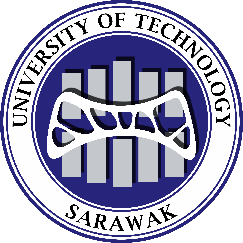 MEMOTo		    :  Director, Centre for Research and DevelopmentFrom		    :   Research ID No.    : Date		    :  Subject	    :  Professional Services: Consultancy Work / Expert Service (VOT 29000)With reference to the above mentioned, I hereby would like to request payment for consultancy work/expert service.  Details of the payment are as follows:* The above payment must be stated in UTS Research Grant Application form that has been approved by the Centre.* Rates are calculated based on a consultant’s qualification.__________________________  Signature of Project LeaderVERIFICATION BY CENTRE FOR RESEARCH & DEVELOPMENTVerified by:                                                                        Approved by:_________________________                                  ____________________________Name           :                                                                       Name          : Designation:                                                                       Designation:Date             :                                                                       Date             :                                                                                      * This memo must be attached together with Staff Reimbursement and Professional Service Payment form upon the claim request made by the Project Leader. * Curriculum vitae (CV) of service provider must be attached together with the memo. No.NameHighest QualificationType of ServiceRate per hour/day/month (RM)Total (RM)1.TOTAL (RM)TOTAL (RM)TOTAL (RM)